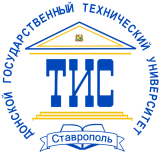 МИНИСТЕРСТВО ОБРАЗОВАНИЯ И НАУКИ РОССИЙСКОЙ ФЕДЕРАЦИИТехнологический институт сервиса (филиал)федерального государственного бюджетного образовательного учреждения высшего образования«Донской государственный технический университет»в г. Ставрополе Ставропольского края(ТИС (филиал) ДГТУ)Информационное письмоУважаемые коллеги!Технологический институт сервиса (филиал) ДГТУ в г. Ставрополе 16-17 мая 2018 года проводит Межрегиональную научно-практическую конференцию  «Инновационные направления развития в сфере образования, экономике, технике и технологиях» (с выпуском сборника)Руководитель конференции: В.Е.Жидков – профессор, д.т.н., почетный работник высшего профессионального образования, директор Технологического института сервиса (филиал) Донского государственного технического университета в г.Ставрополе.Форма участия в конференции: очно-заочное участие с представлением статьи и опубликованием ее в сборнике материалов. В рамках конференции планируется проведение пленарного и секционных заседаний.Секции конференции:1. Актуальные проблемы сервиса.2. Современные проблемы экономики и менеджмента.3. Информационные технологии и электроника в сфере сервиса.4. Ресурсосбережение и энергоэффективность – основные факторы инновационного развития.5. Перспективные направления развития технологий и оборудования.6. Проблемы образования и воспитания в современной высшей школе.Материалы конференции будут изданы в виде сборника. Публикация материалов в сборнике статей платная. Стоимость одной страницы статьи 100 рублей для сотрудников и студентов ТИС (филиала) ДГТУ и 150 рублей для внешних участников.Все статьи сборника будут проиндексированы в Российском индексе научного цитирования (РИНЦ). Стоимость одного сборника материалов конференции – 350 руб. Заявку на участие в конференции (Приложение), статьи и копию платежных документов необходимо прислать не позднее 10 апреля 2018г. Наш адрес: . Ставрополь, ул. Кулакова, 41/1, Технологический институт сервиса (филиал) в г. Ставрополе.Телефон: (8-8652) 39-69-96, факс: (8-8652) 39-69-96Банковские реквизиты:Получатель: УФК по Ставропольскому краю (2133 ТИС (филиал) ДГТУ), л/с 20216Щ11160, р/с 40501810700022000002, ИНН 6165033136 КПП 263643001, Банк получателя: Отделение  СтавропольБИК 040702001Назначение платежа: КБК 00000000000000000130, ОКТМО 07701000 «За услуги по организации участия в конференции», фамилия, имя, отчество, индекс и почтовый адрес.Телефон бухгалтерии: (8-8652) 39-69-87.Требования к оформлению статьи1. В каждой статье должны быть указаны следующие данные:– фамилия, имя, отчество всех авторов полностью (на русском и английском языках (Не владеющие английским языком авторы могут воспользоваться автоматическим переводчиком. Online-переводчик текста PROMT: английский: http://www.translate.ru/Default.aspx/Text?prmtlang=ru)); – полное название организации – место работы / учебы каждого автора в именительном падеже, город (на русском и английском языках); – подразделение организации, должность, звание, ученая степень и/или другая информация об авторах; – адрес электронной почты для каждого автора. 2. Название статьи приводится на русском и английском языках. 3. Ключевые слова или словосочетания отделяются друг от друга точкой с запятой, приводятся на русском и английском языках. 4. Аннотация к статье приводится на русском и английском языках. 5. Материалы предоставляются в следующем виде: – в редакторе Microsoft Office Word (формат .doc); – шрифт "Times New Roman"; – основной текст – кегль 14; – интервал – 1,5; – верхнее и нижнее поля – 2,5 см; левое поле – 3 см, правое поле – 1,5 см; – отступ (абзац) – 1 см. 6. Оформление сносок:– сноски (на литературу) проставляются внутри статьи в квадратных скобках после цитаты (например: [3, 37], если литературных источников больше одного – [3, 37; 4, 123]);7. Оформление списка пристатейной литературы.Список литературы оформляется в соответствии с ГОСТом 7.0.5-2008.Издания под заголовком индивидуального автора:Хабарова Л.П. Неденежные расчеты: учет и налогообложение / Л.П. Хабарова. – М.: Финансы и статистика, 1998. – 100 с.Статьи из журналов и сборников:Рябова Р.Н. Налоговые аспекты учетной политики // Бухгалтерский вестник. – 2002. – № 3. – С. 147-158.Электронные ресурсы (Ресурсы Интернет):Фалейтор А. Сегментирование рынка // Энциклопедия маркетинга [Электронный ресурс]. – Режим доступа: www.marketing.spb.ru/read/article/a18.htm.Материалы конференций, совещаний, семинаров:Воспитательный процесс в высшей школе России : Межвузовская научно-практическая конференция; 26-27 сентября 2001 г. / под ред. А.Б. Борисова. – Новосибирск: НГАВТ, 2001. – 157 с.Авторефераты и диссертационные исследования:Вишняков И.В. Модели и методы оценки коммерческих банков в условиях неопределенности: дис. … канд. экон. наук. – М., 2002. – 215 с.Белозеров И.В. Религиозная политика Золотой Орды на Руси в XIII-XIV вв.: автореф. дис. …канд. ист. наук. – М., 2002. – 24 с.Учебные издания:Бахвалов Н.С. Численные методы : учеб. пособие  для физ.-мат. специальностей вузов. – 2-е изд. – М. : Физматлит ; СПб. : Нев. диалект, 2002. – 630 с.; ил.8. Графические материалы должны быть хорошего качества (сканированные таблицы недопустимы), рекомендуется прилагать их, помимо расположения по тексту, отдельными файлами в электронном виде в целях повышения качества на печати и верного воспроизведения; фото автора высокого качества отдельным файлом.ПРИМЕР ОФОРМЛЕНИЯ СТАТЬИMarketing research in the management of strategic and tactical phasesof the formation of consumer purchase decisionsBuniatova Anna Rubenovna, PhD of Economics, Senior Professor, Chair of Economics and Managment, Stavropol State University, Stavropolanna_ru_bu@mail.ruIn article questions of marketing research through the interconnected parts, such as research of the concrete market and own possibilities of firm for an exit and fastening of positions in the market are taken up.Keywords: marketing research; desk research; field study; initial information; secondary information; algorithm market research; consumer behavior.Буниатова Анна Рубеновна, кандидат экономических наук, старший преподаватель, кафедра Экономики и менеджмента, Ставропольский государственный университет, Ставрополь anna_ru_bu@mail.ruВ статье освещаются вопросы маркетингового исследования через взаимосвязанные части, такие как исследование конкретного рынка и собственных возможностей фирмы для выхода и закрепления позиций на рынке.Ключевые слова: маркетинговое исследование; кабинетное исследование; полевое исследование; первичная информация; вторичная информация; алгоритм маркетинговых исследований; потребительское поведение.Маркетинговые исследования в управлении стратегическими итактическими этапами формирования потребительского решения опокупкеТекст [1, С. 56; 2, С. 86].Примечания:1.2.Ответственный секретарь оргкомитета конференции: Бондаренко Дмитрий Викторович. Телефон (8-8652)39-69-85(доб.131), +7-919-758-26-06, e-mail: bondima@mail.ruПриложение Заявка участникаФамилия, имя, отчество (полностью)(рассылка происходит на имя автора, если не указано иное)Соавторы (Ф.И.О., полностью) (при наличии)Количество приобретаемых сборниковНазвание статьи (тезисов)Номер и название секции Место работыДолжностьУченая степень, звание (при наличии)Е-mаilПотребность в гостинице Да / Нет